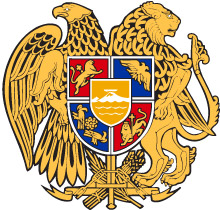  N o              -Ն						           	 «      »   հուլիսի 2023ՆԱԽԱԳԻԾՀԱՅԱՍՏԱՆԻ ՀԱՆՐԱՊԵՏՈՒԹՅԱՆ ԿՐԹՈՒԹՅԱՆ, ԳԻՏՈՒԹՅԱՆ, ՄՇԱԿՈՒՅԹԻ և ՍՊՈՐՏԻ ՆԱԽԱՐԱՐԻ 2020 ԹՎԱԿԱՆԻ ԴԵԿՏԵՄԲԵՐԻ 21-Ի N 47-Ն ՀՐԱՄԱՆՈՒՄ ՓՈՓՈԽՈՒԹՅՈՒՆ ԿԱՏԱՐԵԼՈՒ ՄԱՍԻՆ Ղեկավարվելով «Հանրակրթության մասին» օրենքի 30-րդ հոդվածի 1-ին մասի 26.12-րդ կետով և «Նորմատիվ իրավական ակտերի մասին» օրենքի 37-րդ հոդվածի 1-ին մասով՝Հ Ր Ա Մ Ա Յ ՈՒ Մ  Ե ՄՀայաստանի Հանրապետության կրթության, գիտության, մշակույթի և սպորտի նախարարի 2020 թվականի դեկտեմբերի 21-ի N 47-Ն հրամանով հաստատված Հանրակրթական պետական ուսումնական հաստատությունների մանկավարժներին և դպրոցահասակ երեխաներին տրանսպորտային ծառայությունների դիմաց փոխհատուցման կարգը շարադրել նոր խմբագրությամբ՝ համաձայն հավելվածի։ Սույն հրամանն ուժի մեջ է մտնում պաշտոնական հրապարակմանը հաջորդող օրվանից:ՆԱԽԱՐԱՐ՝   						Ժ.  ԱՆԴՐԵԱՍՅԱՆՀավելված ՀՀ կրթության, գիտության, մշակույթի
և սպորտի նախարարի 2023 թվականի
հուլիսի -----ի N -------Ն հրամանիՀավելված ՀՀ կրթության, գիտության, մշակույթի
և սպորտի նախարարի 2020 թվականի
դեկտեմբերի 21-ի N 47-Ն հրամանիԿԱՐԳ ՀԱՆՐԱԿՐԹԱԿԱՆ ՊԵՏԱԿԱՆ ՈՒՍՈՒՄՆԱԿԱՆ ՀԱՍՏԱՏՈՒԹՅՈՒՆՆԵՐԻ ՄԱՆԿԱՎԱՐԺՆԵՐԻՆ ԵՎ ԴՊՐՈՑԱՀԱՍԱԿ ԵՐԵԽԱՆԵՐԻՆ ՏՐԱՆՍՊՈՐՏԱՅԻՆ ԾԱՌԱՅՈՒԹՅՈՒՆՆԵՐԻ ԴԻՄԱՑ ՓՈԽՀԱՏՈՒՑՄԱՆ1. ԸՆԴՀԱՆՈՒՐ ԴՐՈՒՅԹՆԵՐՍույն կարգով սահմանվում են Հայաստանի Հանրապետության պետական բյուջեի «1146. Հանրակրթության ծրագիր» ծրագրի «12002. Հանրակրթական դպրոցների մանկավարժներին և դպրոցահասակ երեխաներին տրանսպորտային ծախսերի փոխհատուցում» միջոցառման շրջանակներում հանրակրթական պետական ուսումնական հաստատությունների (այսուհետև՝ հաստատություն) մանկավարժներին և դպրոցահասակ երեխաներին տրանսպորտային ծառայությունների դիմաց փոխհատուցման (այսուհետև՝ փոխհատուցում) պայմանները, ինչպես նաև չափի որոշման և տրամադրման հետ կապված հարաբերությունները:2․ Սույն կարգով հաստատությունների մանկավարժներին և դպրոցահասակ երեխաներին տրանսպորտային ծառայությունների փոխհատուցում տրվում է․1) հանրակրթության մատչելիությունն ապահովելու նպատակով, 2) դպրոցական բաժանորդային համակարգի ծրագրից օգտվելու նպատակով։2. ՀԱՆՐԱԿՐԹՈՒԹՅԱՆ ՄԱՏՉԵԼԻՈՒԹՅՈՒՆՆ ԱՊԱՀՈՎԵԼՈՒ ՆՊԱՏԱԿՈՎ ՄԱՆԿԱՎԱՐԺՆԵՐԻՆ ԵՎ ԴՊՐՈՑԱՀԱՍԱԿ ԵՐԵԽԱՆԵՐԻՆ ՏՐԱՆՍՊՈՐՏԱՅԻՆ ԾԱՌԱՅՈՒԹՅՈՒՆՆԵՐԻ ՓՈԽՀԱՏՈՒՑՈՒՄԸ3․ Հանրակրթության մատչելիությունն ապահովելու նպատակով մանկավարժներին և դպրոցահասակ երեխաներին տրանսպորտային ծառայությունների փոխհատուցումը տրվում է Հայաստանի Հանրապետության մարզերում տեղակայված հաստատությունների.1) այն ուսուցիչներին (նաև դասավանդող նախնական զինվորական պատրաստության և անվտանգ կենսագործունեության ուսուցիչներին (զինղեկներին), իսկ 2022 թվականի հունվարի 1-ից հետո՝ նաև ուսուցչի օգնականներին և հատուկ մանկավարժներին), որոնք հանդիսանում են իրենց փաստացի բնակության վայրից տարբերվող այլ բնակավայրում տեղակայված (որի հեռավորությունը իրենց բնակության վայրից ավելի է 5 կմ-ից) հաստատության ուսուցիչ 0.5 և ավելի հաստիքային դրույքով,2) դպրոցահասակ երեխաներին, որոնք իրենց փաստացի բնակության վայրում (համայնքում, բնակավայրում) հաստատության բացակայությամբ պայմանավորված կամ առկա հաստատությունում տվյալ մակարդակի ծրագրի (հաշվի առնելով նաև լեզվային առանձնահատկությունները, ինչպես նաև ավագ դպրոցներում հոսքային և ենթահոսքային կրթության առկայությունը) բացակայությամբ պայմանավորված ուսումը ստանում են այլ բնակավայրում տեղակայված հաստատությունում:4․ Այն հաստատությունները, որոնք աշակերտների և (կամ) մանկավարժների ուղեփոխադրման նպատակով իրենց հաշվեկշռում ունեն տրանսպորտային միջոցներ և Հայաստանի Հանրապետության պետական բյուջեից ստանում են վառելիքի և (կամ) վարորդի աշխատավարձի և (կամ) այլ տրանսպորտային ծախսերի գծով փոխհատուցում, չեն հանդիսանում սույն կարգի 2-րդ կետի 1-ին ենթակետում նշված միջոցառման շահառու:5. Սույն կարգի 3-րդ կետի 1-ին ենթակետում նշված ուսուցչի 0.5 և ավելի հաստիքային դրույքի սահմանափակումը չի տարածվում Հայաստանի Հանրապետության կառավարության որոշմամբ հաստատված սոցիալական աջակցություն ստացող սահմանամերձ համայնքների ցանկում ընդգրկված բնակավայրերում տեղակայված հաստատությունների ուսուցիչների, ինչպես նաև տվյալ հաստատությունում դասավանդվող տվյալ առարկայի գծով միակ ուսուցիչը հանդիսացող ուսուցիչների վրա։5. Փոխհատուցման առավելագույն չափ է համարվում (հաշվարկված երկու ուղղությամբ` յուրաքանչյուր ներկա ստացած օրվա համար). 1) միայն միկրոավտոբուսային երթուղի լինելու դեպքում` միկրոավտոբուսային երթուղիների համար սահմանված սակագնի չափը, 2) միկրոավտոբուսային և ավտոբուսային երթուղիներ լինելու դեպքում` ավտոբուսային երթուղիների համար սահմանված սակագնի չափը, 3) միկրոավտոբուսային և ավտոբուսային երթուղիների բացակայության դեպքում՝ յուրաքանչյուր կմ-ի համար 25 ՀՀ դրամ, բայց ոչ պակաս քան 200 ՀՀ դրամը (հաշվարկված երկու ուղղությամբ) յուրաքանչյուր ներկա ստացած օրվա համար,4) միկրոավտոբուսային և ավտոբուսային երթուղիների բացակայության դեպքում՝ տվյալ բնակավայրից տվյալ դպրոց երթևեկող սույն կարգի 3-րդ կետում ընդգրկված ուսուցիչների և դպրոցահասակ երեխաների թիվը 4 և դրանից պակաս լինելու դեպքում՝ 1000 ՀՀ դրամ (հաշվարկված երկու ուղղությամբ) յուրաքանչյուր ներկա ստացած օրվա համար՝ հավասար չափերով բաշխված այդ ուսուցիչների և դպրոցահասակ երեխաների միջև։6. Սույն կարգի 5-րդ կետի 3-րդ և 4-րդ ենթակետերի համաձայն հաշվարկված սակագների միջև տարբերության առկայության դեպքում կիրառվում է ուսուցիչների և աշակերտների համար նախընտրելի տարբերակը:7. Սույն կարգի 2-րդ կետի 1-ին ենթակետում նշված միջոցառման շահառու հանդիսացող յուրաքանչյուր անձի ամսական փոխհատուցման առավելագույն չափը չի կարող գերազանցել 20200 ՀՀ դրամը, իսկ երթևեկ օրերի թիվը՝1) 1-ին և 2-րդ դասարանների աշակերտների դեպքում՝ տարեկան 160-ը,2) հնգօրյա շաբաթական ուսուցում կազմակերպվելու դեպքում՝ տարեկան 170-ը,3) վեցօրյա շաբաթական ուսուցում կազմակերպվելու դեպքում՝ տարեկան 204-ը։8. Հաստատությունը մինչև յուրաքանչյուր տարվա հունվար ամսվա երրորդ շաբաթվա առաջին աշխատանքային օրվա ավարտը ըստ պատկանելիության կառավարման լիազոր մարմին է ներկայացնում տվյալ տարվա ընթացքում սույն կարգի 2-րդ կետի 1-ին ենթակետում նշված միջոցառման շահառու հանդիսացող անձանց մասին տեղեկատվություն՝ Ձև 1-ին համապատասխան, իսկ մինչև սեպտեմբեր ամսվա երրորդ շաբաթվա առաջին աշխատանքային օրվա ավարտը՝ այդ տեղեկատվության ճշտված տարբերակը՝ նույն ձևաչափով:9․ էլեկտրոնային ծրագրային ապահովման առկայության դեպքում (մանկավարժներին և դպրոցահասակ երեխաներին վերաբերող էլեկտրոնային ծրագրային ապահովումները կարող են ներդրվել առանձին՝ տարբեր ժամանակահատվածներում, այդ թվում՝ աբոնենտային ծրագրի մասով) հաստատությունը սույն կարգի 7-րդ կետում նշված տեղեկատվությունը մուտքագրում է կրթության կառավարման տեղեկատվական համակարգ (այսուհետ՝ ԿԿՏՀ)։10. Մարզպետարանը սույն կարգի 6-րդ կետում նշված տեղեկատվությունը ստանալուց հետո դրանք ամփոփում և ամփոփված տեղեկատվությունը հինգ աշխտանքային օրվա ժամկետում ներկայացնում են Հայաստանի Հանրապետության կրթության, գիտության, մշակույթի և սպորտի նախարարություն (այսուհետ՝ նախարարություն):11. Նախարարության տվյալ բյուջետային միջոցառման համար պատասխանատու ստորաբաժանումը նախարարության ենթակայության հաստատություններից սույն կարգի 8-րդ կետում նշված, ինչպես նաև մարզպետարաններից սույն կարգի 10-րդ կետում նշված տեղեկատվությունը ստանալուց հետո մեկշաբաթյա ժամկետում ուսումնասիրում է փոխհատուցում ստացող անձանց մասին տեղեկատվությունում առկա ոչ ֆինանսական ցուցանիշները և նախարարության գլխավոր քարտուղարին է ներկայացնում նշված տեղեկատվության վերաբերյալ իր դիրքորոշումը և վերջնական ամփոփ ցուցակները, որը սահմանված կարգով մակագրվում է նախարարության ֆինանսաբյուջետային գործընթացն իրականացնող ստորաբաժանմանը:12․ էլեկտրոնային ծրագրային ապահովման առկայության դեպքում մարզպետարանների և նախարարության տվյալ բյուջետային միջոցառման համար պատասխանատու ստորաբաժանումները երեք աշխատանքային օրվա ընթացում  ուսումնասիրում է սույն կարգի 9-րդ նշված տեղեկատվությունում առկա ոչ ֆինանսական ցուցանիշները և դրանք արժանահավատ համարելու դեպքում հաստատում։ Հակառակ դեպքում հատսատությանը տեղյակ է ԿԿՏՀ մուտքագրված տվյալների անճշտության մասին, որը պարտավոր է մեկ աշխատանքային օրվա ընթացքում շտկել տվյալները։ Նշված ժամկետում տվյալների չշտկման դեպքում համապատասխան գրությամբ հաստատությանը տեղյակ է պահվում չշտկված տեղեկատվության մասով ֆինանսավորում չտրամադրվելու մասին։13. Նախարարության ֆինանսաբյուջետային վարչությունն ուսումնասիրում է սույն կարգի 11-րդ և (կամ) 12-րդ կետում նշված տեղեկատվությունում առկա ֆինանսական ցուցանիշները և․1) առարկություն չունենալու դեպքում նախապատրաստում և ստորագրման է ներկայացնում նախարարության ենթակայության հաստատությունների հետ կնքվող պայմանագրերի նախագծերը, առաջարկություն է ներկայացնում մարզպետարաններին իրենց ենթակայության հաստատությունների հետ պայմանագրեր կնքելու և եռամսյակային ֆինանսավորում իրականացնելու վերաբերյալ, իսկ էլեկտրոնային ծրագրային ապահովման առկայության դեպքում՝ ԿԿՏՀ-ում իրականացնում է հաստատում։2) առարկություններ ունենալու դեպքում վերադարձնում է դրանք լրամշակման, իսկ էլեկտրոնային ծրագրային ապահովման առկայության դեպքում՝ ԿԿՏՀ-ում իրականացնում է մերժում։14. Սույն կարգի 13-րդ կետի 2-րդ ենթակետում նշված դեպքում․1)  հաստատությունը պետք է երեք աշխատանքային օրվա ընթացքում լրամշակի տեղեկատվությունը և ներկայացնի նախարարություն (էլեկտրոնային ծրագրային ապահովման առկայության դեպքում՝ մուտք անի ԿԿՏՀ),2) մարզպետարանի ենթակալությամբ գործող հաստատության դեպքում՝ մարզպետարանը հինգ աշխատանքային օրվա ընթացքում պետք է լրամշակի ցուցակները և ներկայացնի նախարարություն (էլեկտրոնային ծրագրային ապահովման առկայության դեպքում՝ հաստատի ԿԿՏՀ-ում):15․  Սույն կարգի 14-րդ կետում նշված ժամկետները խախտվելու կամ անհրաժեշտ տեղեկատվությունը չշտկվելու դեպքում համապատասխան գրությամբ հաստատությանը տեղյակ է պահվում չշտկված տեղեկատվության մասով ֆինանսավորում չտրամադրվելու մասին։16․ Հաստատությունների հետ կնքվող պայմանագրերում նախատեսվում են նաև դրույթներ ֆինանսավորումը եռամսյա պարբերականությամբ իրականացնելու, ինչպես նաև հաստատության կողմից ներկայացված (ԿԿՏՀ մուքագրմած) ոչ հավաստի տվյալների համար օրենքով սահմանված կարգով պատասխանատվություն կրելու մասին:17. Հաստատությունները, պայմանագրով սահմանված կարգով, յուրաքանչյուր եռամսյակ իրենց կառավարման լիազոր մարմին են ներկայացնում հաշվետվություն նախորդ եռամսյակի փաստացի հաճախումների մասին՝ Ձև 2-ին համապատասխան, իսկ էլեկտրոնային ծրագրային ապահովման առկայության դեպքում՝ նախորդ եռամսյակի փաստացի հաճախումների մասին տեղեկատվությունը մուտք են անում ԿԿՏՀ։ 18․ Սույն կարգի 17-րդ կետով ներկայացված տեղեկատվությունում առկա ոչ ֆինանսական ցուցանիշների վերաբերյալ տվյալ բյուջետային միջոցառման համար պատասխանատու ստորաբաժանման դրական եզրակացության առկայության (էլեկտրոնային ծրագրային ապահովման առկայության դեպքում՝ հաստման) դեպքում նախարարության (մարզպետարանի) ֆինանսական գործառույթներ իրականացնող ստորաբաժանումն ուսումնասիրում է ֆինանսական ցունանիշները և դրանք հավաստի համարելու դեպքում  իրականացնում է ֆինանսավորում։19. Սույն կարգի 2-րդ կետի 1-ին ենթակետում նշված փոխհատուցումը տրվում է անկանխիկ եղանակով սովորողին (կամ նրա օրինական ներկայացուցչին) փոխանցելու միջոցով, կամ տնտեսապես արդյունավետ լինելու դեպքում՝ Հայաստանի Հանրապետության պետական բյուջեի համապատասխան միջոցառման բյուջետային հատկացումների ստորադաս կարգադրիչ հանդիսացող մարմնի որոշմամբ, իսկ դրա բացակայության դեպքում՝ հաստատության կառավարման մարմնի որոշմամբ սույն կարգի 5-7-րդ կետերով հաշվարկված գումարների շրջանակներում կարող են ձեռք բերվել նաև ուղեփոխադրման ծառայություններ՝ պայմանով, որ այդ ծառայություններից պետք է պարտադիր կարգով օգտվեն առնվազն սույն կարգի 3-րդ և 5-րդ կետում նշված շահառուները։20. Տնտեսապես արդյունավետ լինելու դեպքում «1146. Հանրակրթության» ծրագրի «Հանրակրթական դպրոցների մանկավարժներին և դպրոցահասակ երեխաներին տրանսպորտային ծախսերի փոխհատուցում» միջոցառման բյուջետային հատկացումների ստորադաս կարգադրիչ հանդիսացող մարմնի որոշմամբ, իսկ դրա բացակայության դեպքում՝ հաստատության կառավարման մարմնի որոշմամբ սույն կարգի 5-7-րդ կետերով հաշվարկված գումարների շրջանակներում (բացառությամբ սույն կարգի 19-րդ կետով սահմանված դեպքերի) կարող են ձեռք բերվել նաև ուղեփոխադրման ծառայություններ՝ պայմանով, որ այդ ծառայություններից պետք է պարտադիր կարգով օգտվեն առնվազն սույն կարգի 2-րդ կետում նշված շահառուները։21. Դպրոցի շենքի հիմնանորոգման/վերակառուցման կամ նորի կառուցման դեպքում շենքի ապամոնտաժման պատճառով այլ բնակավայրում տեղակայված դպրոցում ուսումնական գործընթացը կազմակերպելու համար 20-րդ կետի կիրառման շրջանակներում ձեռքբերվող ուղեփոխադրման ծառայությունների արժեքը մինչև տվյալ դպրոցի շենքի շահագործման հանձնելը հաշվարկվում է փոխադրման նպատակով իրականացված մրցույթի արդյունքում ձևավորված գնի հիման վրա՝ համաձայնեցնելով նախարարության հետ:2․ ԴՊՐՈՑԱԿԱՆ ԲԱԺԱՆՈՐԴԱՅԻՆ ՀԱՄԱԿԱՐԳԻ ԾՐԱԳՐԻՑ ՕԳՏՎՈՂ ՄԱՆԿԱՎԱՐԺՆԵՐԻՆ ԵՎ ԴՊՐՈՑԱՀԱՍԱԿ ԵՐԵԽԱՆԵՐԻՆ ՏՐԱՆՍՊՈՐՏԱՅԻՆ ԾԱՌԱՅՈՒԹՅՈՒՆՆԵՐԻ ՓՈԽՀԱՏՈՒՑՈՒՄԸ22․ Դպրոցական բաժանորդային համակարգի ծրագրից օգտվող մանկավարժներին և դպրոցահասակ երեխաներին տրանսպորտային ծառայությունների փոխհատուցումը տրվում է Հայաստանի Հանրապետության պետական բյուջեի «1168 Արվեստների ծրագիր» «11005 Մշակութային միջոցառումների իրականացում» միջոցառման «Աջակցություն կրթամշակութային նախագծերին» միջոցառման շրջանակում «Դպրոցական բաժանորդային համակարգի» ծրագրից (այսուհետև՝ ծրագիր) օգտվող և հաստատության տեղակայման վայրից տարբերվող այլ բնակավայրում տեղակայված ավելի քան 30 կմ հեռու գտնվող մշակութային հաստատություններ ծրագրի շրջանակներում այցելելու դեպքում։23․ Սույն կարգի 22-րդ կետում նշված փոխհատուցման չափը որոշվում է սույն կարգի 5-րդ կետի 1-3-րդ ենթակետերով սահմանված դրույթներին համապատասխան։24․ Սույն կարգի 22-րդ կետով նախատեսված փոխհատուցումը ստանալու նպատակով հաստատությունը ձեռք է բերում ուղեփոխադրման ծառայություններ, որի արժեքը սույն կարգի 23-րդ կետում նշված արժեքը գերազանցելու դեպքում գերազանցող մասով սույն կարգով սահմանված փոխհատուցումը չի տրվում։25․ Հաստատությունը մինչև յուրաքանչյուր տարվա հունվար ամսվա վերջին աշխատանքային օրվա ավարտը ըստ պատկանելիության կառավարման լիազոր մարմին է ներկայացնում տվյալ տարվա ընթացքում ծրագրի շրջանակներում նախատեսվող այցելությունների վերաբերյալ հայտը՝ դրանք նախապես համաձայնեցնելով մշակութային կազմակերպությունների հետ։ Հայտը պետք է պարունակի նաև ոչ ֆինանսական (այցելությունների վայրերի, հաստատությունից դրանց հեռավորության, ժամկետների, սովորողների և անհրաժեշտ տրանսպորտային միջոցների քանակի մասին) և ֆինանսական ցուցանիշներ։ էլեկտրոնային ծրագրային ապահովման առկայության դեպքում սույն կետում նշված հայտը ներկայացվում է էլեկտրոնային համակարգի միջոցով։26․ Մարզպետարանը սույն կարգի 25-րդ կետում նշված հայտերը ստանալուց հետո դրանք ամփոփում և ամփոփված հայտերը հինգ աշխտանքային օրվա ժամկետում ներկայացնում են նախարարություն, իսկ էլեկտրոնային ծրագրային ապահովման առկայության դեպքում՝ հաստատում դրանք:27. Նախարարության տվյալ բյուջետային միջոցառման համար պատասխանատու ստորաբաժանումը նախարարության ենթակայության հաստատություններից սույն կարգի 25-րդ կետում նշված, ինչպես նաև մարզպետարաններից սույն կարգի 26-րդ կետում նշված հայտերը ստանալուց հետո մեկշաբաթյա ժամկետում ուսումնասիրում է հայտերում առկա ոչ ֆինանսական ցուցանիշները և նախարարության գլխավոր քարտուղարին է ներկայացնում նշված տեղեկատվության վերաբերյալ իր դիրքորոշումը և վերջնական ամփոփ հայտերը, իսկ էլեկտրոնային ծրագրային ապահովման առկայության դեպքում՝ հաստատում դրանք:28. Սույն կարգի 27-րդ կետում նշված հաստատված հայտերի հիման վրա հաստատությունների հետ կնքվում են ֆինանսավորման պայմանագրեր, իսկ ֆինանսավորումն իրականացվում է եռամսյակային կտրվածքով փաստացի ոչ ֆինանսական ցուցանիշների հիման վրա՝ համապատասխան հաշվետվությունները ընդունվելուց հետո։ՁԵՎ 1ՏԵՂԵԿԱՏՎՈՒԹՅՈՒՆՏՎՅԱԼ ՏԱՐՎԱ ԸՆԹԱՑՔՈՒՄ ԿԱՐԳԻՆ ՀԱՄԱՊԱՏԱՍԽԱՆ ՓՈԽՀԱՏՈՒՑՈՒՄ ՍՏԱՑՈՂ ԱՆՁԱՆՑ ՄԱՍԻՆ
(վերնագիրը խմբ. 08.10.21 N 74-Ն)(ձևը խմբ. 08.10.21 N 74-Ն)ՁԵՎ 2ՀԱՇՎԵՏՎՈՒԹՅՈՒՆՀԱՆՐԱԿՐԹԱԿԱՆ ՊԵՏԱԿԱՆ ՈՒՍՈՒՄՆԱԿԱՆ ՀԱՍՏԱՏՈՒԹՅՈՒՆՆԵՐԻ ԿՈՂՄԻՑ ՆԵՐԿԱՅԱՑՎՈՂ ՆԱԽՈՐԴ ԱՄՍՎԱ ՓԱՍՏԱՑԻ ՀԱՃԱԽՈՒՄՆԵՐԻ ՄԱՍԻՆ(ձևը լրաց. 08.10.21 N 74-Ն)(հավելվածը լրաց., խմբ., փոփ. 08.10.21 N 74-Ն)Պաշտոնական հրապարակման օրը՝ 24 դեկտեմբերի 2020 թվական:Հ/ՀԱշակերտի անունը, ազգանունըԴասա-րանըՓաստացի բնակության վայրըՀեռավորությունը հաստատությունից /
կմ/Կարգի 4-րդ և 5-րդ կետերով հաշվարկված գումարը (հաշվարկված երկու ուղղությամբ` յուրաքանչյուր ներկա ստացած օրվա համար)Ուսումնական պլանով հաստատված օրերի թիվըՓոխհատուց-ման ենթակա գումարը՝ հազ. դրամԱյլ նշումներ12345….NԸՆԴԱՄԵՆԸԸՆԴԱՄԵՆԸԸՆԴԱՄԵՆԸԸՆԴԱՄԵՆԸԸՆԴԱՄԵՆԸԸՆԴԱՄԵՆԸԸՆԴԱՄԵՆԸՀ/ՀՄանկավարժի անունը, ազգանունըՄանկավարժի անունը, ազգանունըԴրույքըՏվյալ հաստատութ-յունում տվյալ առարկայի միակ ուսուցիչ լինելու վերաբերյալ տեղեկատվութ-յուն (նշել «այո» կամ «ոչ», «այո»-ի դեպքում նշեք նաև դասավանդվող առարկան)Փաստացի բնակության վայրըՀեռավորութ-յունը հաստատութ-յունից /կմ/Կարգի 4-րդ և 5-րդ կետերով հաշվարկված գումարը (հաշվարկված երկու ուղղությամբ` յուրաքանչյուր ներկա ստացած օրվա համար)Դասավանդ-ման օրերի թիվըՓոխ-հատուց-ման ենթակա գումարը՝ հազ. դրամԱյլ նշումներ12345….NԸՆԴԱՄԵՆԸԸՆԴԱՄԵՆԸԸՆԴԱՄԵՆԸԸՆԴԱՄԵՆԸԸՆԴԱՄԵՆԸԸՆԴԱՄԵՆԸԸՆԴԱՄԵՆԸՏՆՕՐԵՆ՝_____________________________Անուն, ազգանունը_____________________________ստորագրությունըԳԼԽԱՎՈՐ ՀԱՇՎԱՊԱՀ_____________________________Անուն, ազգանունը_____________________________ստորագրությունը_______________20 __________թ․Կ.Տ.Հ/ՀԱշակերտի անունը, ազգանունըԴասարանըՓաստացի բնակության վայրըՀեռավորությունը հաստատությունից /
կմ/Կարգի 4-րդ և 5-րդ կետերով հաշվարկված գումարը (հաշվարկված երկու ուղղությամբ` յուրաքանչյուր ներկա ստացած օրվա համար)Հաշվետու եռամսյակում փաստացի հաճախած օրերի թիվըՓոխհատուցման ենթակա գումարը՝ հազ. դրամԱյլ նշումներ12345….NԸՆԴԱՄԵՆԸԸՆԴԱՄԵՆԸԸՆԴԱՄԵՆԸԸՆԴԱՄԵՆԸԸՆԴԱՄԵՆԸԸՆԴԱՄԵՆԸԸՆԴԱՄԵՆԸՀ/ՀՄանկավարժի անունը, ազգանունըԴրույքըՓաստացի բնակության վայրըՀեռավորությունը հաստատությունից /
կմ/Կարգի 4-րդ և 5-րդ կետերով հաշվարկված գումարը (հաշվարկված երկու ուղղությամբ` յուրաքանչյուր ներկա ստացած օրվա համար)Հաշվետու եռամսյակում փաստացի հաճախած օրերի թիվըՓոխհատուցման ենթակա գումարը՝ հազ. դրամԱյլ նշումներ12345….NԸՆԴԱՄԵՆԸԸՆԴԱՄԵՆԸԸՆԴԱՄԵՆԸԸՆԴԱՄԵՆԸԸՆԴԱՄԵՆԸԸՆԴԱՄԵՆԸԸՆԴԱՄԵՆԸՏՆՕՐԵՆ՝_____________________________Անուն, ազգանունը_____________________________ստորագրությունըԳԼԽԱՎՈՐ ՀԱՇՎԱՊԱՀ_____________________________Անուն, ազգանունը_____________________________ստորագրությունը_______________20 __________թ․Կ.Տ.